江苏建筑职业技术学院招标文件项目：2019年度部分空调 协议供货项目 编号：GZC/H-20190226-008江苏建筑职业技术学院2019年3月2019年度部分空调协议供货项目招标文件0投标须知0.1 投标人应认真阅读和充分理解招标文件中的所有内容，未按招标文件要求提供的投标文件和资料，可能导致投标文件被拒绝，其后果由投标人自己负责。0.2投标人被视为已了解本招标项目的全部内容，以及与履行合同有关的一切情况，本招标文件不再就此做任何解释。0.3投标人须自行承担所有参与投标的相关费用，无论结果如何，我单位在任何情况下均无义务和责任承担这些费用。0.4 所有附录均是本文件不可分割的组成部分。1 概述1.1为进一步规范江苏建筑职业技术学院采购行为，加强通用产品采购管理，提高采购效率，现决定以公开招标的方式确定江苏建筑职业技术学院2019年度部分空调协议供货项目供应商，协议供货期限合同签订至2020年3月31日。1.2在协议供货期内赋予并保证协议供货商相应的供货权(注：政府主管部门另有要求的除外)。学校公布协议供货产品的性能和价格，公布协议供货商的服务方式，只接受协议供货商提供的协议供货产品，对协议供货目录以外新的需求商品，优先与协议供货商谈判供货。1.3为防止未中标商采取恶意竞争的方式破坏市场秩序，以短期的代价扰乱协议供货秩序，在协议供货商品的价格确定后，学校不受理当月内以低于协议供货价格5%以上价格供货的其他未中标商的采购行为。1.4为防止恶意围标行为，招标人保留协议供货价格高于市场价时的市场采购权利。1.5 本次招标的招标人为江苏建筑职业技术学院。2 招标内容本次招标的内容为空调的协议供货 （详见附录A）（包括供货、运输、装卸、安装、调试、服务，税费、过墙孔、外机不锈钢支架等等一切费用）。3 质量及技术要求（见附录A）4投标人应具备的条件    具备下列条件的生产厂商或经销单位有资格参加本次投标：a) 具有独立法人资格；b) 投标人应独立参与投标，不接受联合体投标；c) 投标人应具备及时供货和完善的售后服务能力；d) 具有良好的企业资信，近年无不良业绩；e) 所提供产品必须具有明确的生产厂家、型号、规格、说明书、合格证、质检报告等;f) 自愿遵守本招标文件的要求。5 投标文件要求5.1投标文件应包括下列内容(按顺序装订)：a) 投标书（附录B）；b) 法定代表人身份证复印件或授权委托书(如有授权)原件和被委托人（代理人）身份证复印件（附录C）；c) 企业营业执照、组织机构代码证、税务登记证复印件，或三证合一的证照复印件；d) 投标人资格声明,授权经销证书；e) 产品和服务的符合性声明；f) 相关资质证书复印件；g) 国家规定的相关认证证书复印件（无规定的除外）、相关检测报告等；h) 投标产品质量及质保年限、售后服务等有关承诺；i) 证明投标人资信、业绩等的有效文件或其复印件； j) 投标报价明细表（附录D）。注1：以上复印件均必须加盖单位公章（红印），否则视为无效。注2：投标报价明细表中的报价应用人民币表示。投标人应在投标报价明细表中写明投标产品的单价和投标总价。注3：若投标产品需配备专用工具和仪器仪表，请详细列出专用工具和仪器仪表清单，清单中应注明数量、单价和总价。5.1.1 投标人资格声明作为投标文件的一部分，投标人须提供证明其有资格进行投标和有能力履行合同的声明文件。资格声明文件应达到招标人的要求。a) 投标人具有提供相应产品和服务所需的财务、技术和生产（或销售）能力；b) 投标人具有提供相应产品和服务所需的运送、维护、保养、修理、储存备品备件和售后服务等方面的能力。5.1.2产品和服务的符合性声明作为投标文件的一部分，投标商须提交证明其拟供产品和服务符合招标文件要求的声明文件。该声明文件可以是文字资料、图纸和数据，并须提供相应的证明文件。该声明应包括（但不限于）以下内容：a) 产品的主要技术性能和特点的详细描述；b) 产品和服务的详细介绍，包括：投标产品的型号、规格、配置、技术参数、必要的资料说明等；c) 产品和服务采用的标准；d)产品质量检测报告及其它可证明其产品和服务符合性的有效文件或其复印件。5.1.3 投标人业绩应包括面向高校销售和服务的情况。5.2 投标文件的装订和密封5.2.1 投标文件须打印并装订，报送正本一册、副四册(副本可复印)。每份投标文件须清楚地标明“正本”或“副本”字样，正本与副本必须一致；若正本与副本不一致，以正本为准。5.2.2 投标文件必须密封在专门的密封袋中，密封袋骑缝处用封条密封，加盖单位公章，并在封袋正面写明招标人名称、项目名称及投标人名称。5.3 投标文件如有修改和行间插字，必须在修改处加盖投标人法定代表人或代理人的印鉴。6 投标报价6.1投标人应认真阅读招标文件，详细列出招标文件要求的全部内容，并编写详细的投标报价明细表。6.2投标报价应包含完成本项目所需的全部费用（包括投标人承诺的质量保证和售后服务费用，以及所购产品和服务所需缴纳的所有税费和货物发送到指定地点并安装调试所需的一切费用）。投标人不接受投标报价明细表之外的任何附加费用和报价。6.3 投标报价不得高于同期市场的平均价。6.4 投标人投标时须以人民币进行报价。6.5投标报价以投标报价明细表为准，招标人不接受任何形式的其它报价。7 标书费用招标文件售价人民币贰佰元，一经售出概不退还（缴费详见招标公告）。8 投标保证金8.1 投标人在报送投标文件的同时，需交纳投标保证金（现金）人民币 5000 元（自带信封，现场封装）。8.2中标候选单位的投标保证金需扫描以下二维码打入学校帐户，原现场封装的投标保证金退还。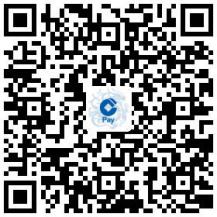 （投标保证金缴费扫码）8.3 未中标投标人的投标保证金，在开标结束后当天予以退还，不计利息。8.4在签订合同前，中标人需交纳履约保证金人民币  10000  元，在切实履约且所供产品和服务验收合格后一周内予以退还，不计利息(招标人收到履约保证金后退还投标保证金）。履约保证金打款帐号：收款人户名：江苏建筑职业技术学院，收款人帐号：1700000101201000958202，收款人开户银行：江苏银行徐州科技支行，开户行行号：3133030001938.5 投标人出现下列情况，投标保证金或履约保证金不予退还。a) 取消中标资格；b) 中标后非因不可抗力拒绝签订合同；c) 经查实，所供产品和服务不符合招标要求或合同约定的。9 招标文件答疑9.1 投标人如对招标文件的条款有疑问，应在答疑截止时间2019   年 3月18日11:00（工作时间）之前以书面形式提交招标人。9.2招标文件的修改、补充和答疑文件将在招标人网站上以公告的形式发布，请投标人自行查看。10 投标文件报送时间与送达地点10.1 时间：2019年4月10日下午14：00至14：30  10.2 送达地点：江苏建筑职业技术学院行政楼403室 11 开标、投标人资格审查11.1 投标人注意事项11.1.1  投标人须提供以下资料：a) 企业营业执照、组织机构代码证、税务登记证的原件或副本原件，或三证合一的证照原件或副本原件；b) 法定代表人身份证原件或授权委托书(如有授权)原件和被委托人身份证原件；c)投标产品的代理或经销资质证书原件（对经销商要求）；以上资料不全将按资格审查不合格论处，取消其投标资格。11.1.2 参加本次投标的法定代表人或委托代理人必须参加投标活动的全过程。11.1.2参加投标的法定代表人或委托代理人必须提供按招标文件要求制作并密封的投标文件。11.1.3 参加投标的法定代表人或委托代理人必须在投标时出示本人身份证件，交纳投标保证金。11.1.4 无特殊理由投标文件未按规定时间送达的将取消投标资格。11.2 开标11.2.1 开标时间： 2019年4月10日下午14:30          11.2.2 开标地点：江苏建筑职业技术学院行政楼4层403室 11.2.3 开标时，由投标人或者其推选的代表检查投标文件的密封情况，经确认无误后，由招标工作人员当众拆封。投标文件未按规定密封的，取消其投标资格。11.2.4 投标文件的审查11.2.4.1 开标后，招标工作人员将审查投标文件是否完整，是否有计算错误，文件是否恰当地签署，投标人资质及投标文件是否符合要求。如果单价和总价有差异，以单价为准，并对总价进行修改。若数字和文字表示的金额之间有差异，以文字金额为准，并对数字做相应修改。如投标人不接受上述修改，则视为不符合要求。    投标文件未按招标文件要求编制或提供资料不全的均将视为不符合要求。11.2.4.2 在对投标文件进行详细评议前，投标人将审查每一投标人是否对招标文件的要求做出了实质性的响应。实质性的响应系指投标文件符合招标文件的所有条款、条件及规定而没有重大偏离或保留。重大偏离或保留系指实质上影响到合同项下的供货范围、质量和性能，或指与招标文件有实质性不一致，限制了合同项下招标人的权力和投标人的义务。该重大偏离或保留将影响投标人的竞争地位。本次招标所有报价的产品和服务其技术参数和承诺允许正偏离，不允许 负偏离 。11.2.4.3 招标人确定投标文件的响应性是基于投标文件本身，而不依靠外部的补充证据。招标人将拒绝被确定为非实质性响应的投标，投标人不能通过修正或撤销不符合之处而使其投标成为实质性响应的投标。   12 评标、定标12.1 评标12.1.1 招标人将对通过投标文件审查且被确定为实质性响应的投标进行评议。12.1.2 评标人员由学校 国有资产管理处  按规定确定评标委员会人员组成（除有明确规定必须参加者外，均从专家库中随机抽取）。12.1.3 评标办法招标人将本着公开、公平、公正、诚实信用、科学择优的原则进行评标，在评标时将重点考虑投标价格/产品质量/供货期限/履行合同能力/企业信誉/质量保证/服务承诺等因素。采用综合评分法，满分100分，其中：报价30分满足招标文件要求且价格最低的投标报价为评标基准价，各投标人价格得分=（评标基准价÷各投标人报价）×30。性能及节能20分性能及节能                                      20分业绩信誉15分品牌信誉                                        10分业绩                                             5分承诺交货期限15分承诺交货期限                                    15分质保及服务承诺15分方案及承诺                                      10分质保期                                           5分投标文件编制完整性5分根据投标文件表述清晰程度、规范性，制作等因素酌情打分。12.1.4 投标文件的澄清12.1.4.1为切实落实评标原则，招标人有权要求投标人以书面形式对其投标文件进行澄清。12.1.4.2 澄清的书面资料必须经其法定代表人或委托代理人签字后方为有效，与投标文件具有同等的法律效力。12.1.5 评标小组按照评标办法对参加评标的投标进行评议后确定各投标人的排序，并当场公布。12.2 定标12.2.1 招标人根据评标结果，选择履行合同能力强，报价对招标人有利（不一定为最低报价），能够提供最佳的服务，产品质量好、信誉好的投标人作为中标候选人（1到2家），并当场公布。12.2.2 中标公示将在评标结束后2日内在招标人网站主页发布，公示期为3天。13 取消中标资格投标人出现以下任何情况，都将取消其中标资格。a) 在投标过程中，对评标成员施加影响的任何行为；b) 非因不可抗力拒绝签订合同；c) 投标过程中弄虚作假，虚报谎报能力水平、资信和业绩，经发现并查实的； d) 我校招标工作委员认定投标报价异常的。14 合同签订14.1 中标通知中标人应在中标公示期满后2日内到招标人指定地点领取纸质中标通知书，并签订合同。  14.2 合同的签订中标人应在规定时间内派员到招标人指定地点与招标人签订合同。签订合同时，中标人代表应出示法定代表人身份证或授权委托书及本人身份证件，合同经双方法定代表人或其授权的代理人签署，加盖公章后生效。中标人未在规定的时间内派员到招标人指定地点与招标人签订合同的，视为拒绝签订合同，其投标保证金不予退还。15 付款方式协议供货期内，同一供应商，单次采购金额超过伍万元（含伍万元）的，安装、调试并验收合格后付至总价款的95%，余款5%作质保金，待一年后未因质量问题对招标人造成影响，一次付清；单次采购金额不足伍万元，在安装、调试并验收合格后一个月内支付全款。16 交货期限与交货地点16.1交货期限：按中标人在投标文件中的承诺，招标人有特殊要求时双方可另行约定。16.2 交货地点：按招标人要求16.3 交货期限是指从合同签订之日起至中标人将全部产品送达交货地点并安装调试完成止的这段时间。未经招标人许可，不得更改交货时间。17 验收要求及说明17.1中标人（或其代理/经销产品的生产厂商）在发货前应根据技术条件要求负责对产品的有关质量、规格、性能、数量进行准确和全面的检验，并出具质量合格证书。凡未经检验和试验合格的产品不得发运，在任何情况下都只有在规定的检验和试验全部合格后才能发运。17.2中标人将产品运送到招标人指定的交货地点后，招标人和中标人共同进行开箱验收，依据合同对照中标人提供的清单检查收到的数量、包装情况及运输和装卸中是否引起损坏和丢失。若招标人认为有必要进行抽样检验，将根据技术条件要求和相关标准进行抽样检验，中标人有权参加检验。如果检查或检验结果不满足合同要求以及有损坏、丢失，中标人应根据招标人的要求进行更换，并赔偿招标人的损失。安装调试完毕，使用正常（无故障运行或使用两个星期）后，招标人将按照相关规定（与投标人）组织验收。空调安装（包括过墙孔）必须保证室内及外墙整洁美观。17.3验收依据：招/投标文件、合同、相关法律法规和相关技术标准、规范。18 合同特殊条款18.1招标人在协议供货期内赋予并保证中标人相应的供货资格。公布协议供货目录，只接受协议供应商提供的协议供货产品。对协议供货目录以外同类产品的需求，优先与协议供应商谈判供货。18.2 在协议供货期内，中标货物的价格不得上调。18.3 在协议供货期内，中标人在产品市场价下降时，应及时（不超过三个工作日）向我校国资办申请调整报价，调整后的产品型号不得更换，配置及服务不低于该产品投标时的承诺。协议供货商在每单合同可以自行提供比投标价更优惠的价格，但不得更改所投型号、品牌，不得降低配置及相关服务等。18.4 招标人经市场调研发现市场价格低于协议供货价，而协议供货商没有及时调整报价，有权取消中标人协议供货资格，另行采购。18.5中标人必须保证在项目验收及交付使用后，按投标文件中的承诺提供保修服务，质保期内所发生一切费用（非招标人原因导致）由中标人承担。18.6 协议供货期内，如中标人不能在承诺的交货期限内供货，招标人有权取消中标人协议供货资格，另行采购。其它事项19.1 投标人一旦中标后，不得进行转包。19.2投标人中标后，履行合同所供产品必须是全新的原装正品。19.3投标人在投标文件中所做承诺，中标后将作为正式合同中不可更改的条款。20 联系方式 联系人：满老师   联系电话：0516--83996343 监督电话： 0516--83889009江苏建筑职业技术学院                                         2019年3月11日  附录A：A.1 招标产品清单A.2 技术要求产品必须附有原始厂商的质量保证书与合格证书原件，设备或家具在安装前必须是原厂包装，供方在安装前与采购方共同当面拆包验收安装。投标商投标时提供的技术资料应包括以下内容：A.2.1室内外机的工作参数，节能性况；A.2.2制冷量、制热量、能效比、电机功率、运转电流；A.2.3最大和最小风量，机组噪音；A.2.4压缩机形式和生产厂家、控制系统介绍；A.2.5压缩机能量调节范围；A.2.6机组使用寿命；A.2.7平均无故障时间，售后服务承诺等。附录B：投  标  书致：一、根据已收到的江苏建筑职业技术学院招标文件，遵照有关规定，我单位研究招标文件后，认可招标文件全部内容。愿意按照所附投标报价明细表报价，按招标文件的要求承担本次招标范围内的工作。二、我单位保证在中标后按照招标人提出的要求，在规定的时间内完成项目。三、我单位保证所供产品质量达到招标方提出的要求。四、贵单位的招标文件、中标通知书和本投标文件将作为合同的有效组成部分。投标人（盖法人章）：法定代表人或代理人（签字或盖章）：年   月   日附录C：授 权 委 托 书本授权委托书声明：我（姓名），系（投标人名称）的法定代表人，现授权委托（单位名称）（姓名）为本单位的代理人，以本单位的名义参加江苏建筑职业技术学院的投标。代理人所签署的一切文件和处理与之有关的一切事务，我们均予以承认。授权委托人无转委权，特此委托。代理人：性别： 身份证号码单位： 部门： 职务：          投标人：（盖法人公章）法定代表人（签字）：代理人（签字）：                                                 年  月  日授权委托代理人身份证复印件粘贴处附录D：投 标 报 价 明 细 表投标人名称：注：（1）除货物本身价格外还包括运输、安装、检测、调试、过墙孔、外机不锈钢支架等所有费用。安装位置现场确定（注：加长管线请另行按米报价）。   （2）投标书中需明确写明免费质保期限，设备需注明哪些部件可以免费更换及时间。保修期间出现产品问题或故障时，响应时间，到现场时间和排除故障时间。                                      投标人（签章）：                                                               日期：  年   月   日序号名称参考型号匹数品牌备注1壁挂式空调KFR-35GW1.5P国内知名品牌报价含不锈钢支架，注明自带铜管长度，需增长铜管每米的价格3壁挂式空调KFR-50GW2P国内知名品牌报价含不锈钢支架，注明自带铜管长度，需增长铜管每米的价格4柜式空调KFR-51LW2P国内知名品牌报价含不锈钢支架，注明自带铜管长度，需增长铜管每米的价格4柜式空调KFR-72LW3P国内知名品牌报价含不锈钢支架，注明自带铜管长度，需增长铜管每米的价格5柜式空调KFR-120LW5P国内知名品牌报价含不锈钢支架，注明自带铜管长度，需增长铜管每米的价格6吸顶空调KFR-50QW2P国内知名品牌报价含不锈钢支架，注明自带铜管长度，需增长铜管每米的价格7吸顶空调KFR-72QW3P国内知名品牌报价含不锈钢支架，注明自带铜管长度，需增长铜管每米的价格8吸顶空调KFR-120QW5P国内知名品牌报价含不锈钢支架，注明自带铜管长度，需增长铜管每米的价格序号投标产品名称规格型号品牌及生产厂家单价（元）交货期限质保期连接铜管标配长度（m）连接铜管另买单价能效比等级1壁挂式空调2壁挂式空调3柜式空调4柜式空调5柜式空调6吸顶空调7吸顶空调8吸顶空调9合计（大写）